Program „Działaj Lokalnie” Polsko-Amerykańskiej Fundacji Wolności jest realizowany przez Akademię Rozwoju Filantropii w Polsce i Lokalną Grupę Działania „Warmiński Zakątek”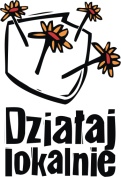 OŚWIADCZENIE O WYRAŻENIU ZGODY NA UDZIAŁ W PROJEKCIEREALIZOWANYM W RAMACH PROGRAMU DZIAŁAJ LOKALNIE 2020 –POLSKO AMERYKANSKIEJ FUNDACJI WOLNOŚCI (PAWF),REALIZOWANYM PRZEZ AKADEMIĘ ROZWOJU FILANTROPII W POLSCE (ARFP) I LOKALNĄ GRUPĄ DZIAŁANIA WARMIŃSKI ZAKĄTEK W FORMIE STACJONARNEJw trakcie obowiązującego w Polce stanu epidemii. ……………………………………………………. Imię i nazwisko Uczestnika/Uczestniczki projektu W związku z moim uczestnictwem w Projekcie Działaj Lokalnie 2020 – Polsko-Amerykańskiej Fundacji Wolności (PAWF),realizowanym przez Akademię Rozwoju Filantropii w Polsce (ARFP)I Lokalną Grupę Działania „Warmiński Zakątek” realizowanym przez dotowanego……………………………………………………………            w ramach umowy nr……..…………………………………………………………………………………………Oświadczam, iż wyrażam dobrowolną zgodę na uczestnictwo w formie stacjonarnej.Jednoczenie wyrażam zgodę i zostałem poinformowany/poinformowana oraz jestem świadomy/świadoma, że: W warsztatach/spotkaniach  mogą uczestniczyć tylko osoby zdrowe Nie powinienem/powinnam uczestniczyć w warsztatach/spotkaniach , jeśli miałem/miałam kontakt z osobą zakażoną koronawirusem lub chorą, i/lub jeśli wróciłem/wróciłam z zagranicy a od powrotu minęło mniej niż 14 dni, i/lub wykazuję infekcję dróg oddechowych (gorączka powyżej 38°C wraz z kaszlem lub dusznością) Uczestnicząc w warsztatach/spotkaniach jestem zobowiązany/zobowiązana do przestrzegania i dostosowania się do aktualnie obowiązującego „reżimu sanitarnego” wynikającego z aktualnie obowiązujących przepisów sanitarnych związanych z zapobieganiem rozprzestrzeniania się wirusa COVID-19 np. takich jak stosowania osłony ust i nosa, rękawiczek jednorazowych i preparatów do dezynfekcji rąk oraz zachowywania dystansu społecznego w odstępie od innych uczestników wsparcia, trenera czy też personelu obsługującego projekt (2 m). O aktualnie obowiązujących mnie zasadach wynikających z „reżimu sanitarnego” będę informowany na bieżąco przez Wnioskodawcę/Realizatora i będę korzystać z udostępnionych przez nich Uczestnikom środków ochrony osobistej i płynów do dezynfekcji rąk.                                 ............................................. .............................................                                    Data i miejsce podpis Uczestnika/czki projekt